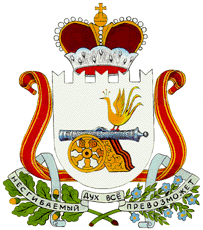 АДМИНИСТРАЦИЯМАЛЬЦЕВСКОГО СЕЛЬСКОГО ПОСЕЛЕНИЯСЫЧЕВСКОГО РАЙОНА  СМОЛЕНСКОЙ ОБЛАСТИП О С Т А Н О В Л Е Н И Еот 29 ноября 2017 года                                                                                               № 190 О внесении изменений в постановление Администрации Мальцевского сельского поселения Сычевского района Смоленской области от 23.12.2016 № 289 «Об утверждении муниципальной  программы «Энергосбережение и повышение энергетической эффективности на территории Мальцевского сельского поселения Сычевского района Смоленской области» на 2016-2020 годыВ соответствии с Федеральным законом от 23.11.2009 года № 261-ФЗ «Об энергосбережении и о повышении энергетической эффективности и о внесении изменений в отдельные законодательные акты Российской Федерации»Администрация Мальцевского сельского поселения Сычевского района Смоленской области  п о с т а н о в л я е т:1. Внести в постановление Администрации Мальцевского сельского поселения Сычевского района Смоленской области от 23.12.2016 № 289 «Об утверждении муниципальной  программы «Энергосбережение и повышение энергетической эффективности на территории Мальцевского сельского поселения Сычевского района Смоленской области» на 2016-2020 годы следующие изменения:1) Паспорт муниципальной программы муниципального образования Мальцевского сельского поселения Сычевского района Смоленской области «Энергосбережение и повышение энергетической эффективности на территории Мальцевского сельского поселения Сычевского района Смоленской области» на 2016-2020 годы изложить в новой редакции:ПАСПОРТмуниципальной программы муниципального образованияМальцевского сельского поселения Сычевского района Смоленской области
 «Энергосбережение и  повышение энергетической эффективности на территории Мальцевского сельского поселенияСычевского района Смоленской области» на 2016-2020 годы2) Приложение 1 к муниципальной долгосрочной целевой программе «Энергосбережение  и повышение энергетической эффективности на территории Мальцевского сельского поселения Сычевского района Смоленской области на 2016-2020 годы» годы изложить в новой редакции:Приложение 1к муниципальной долгосрочной целевой программе «Энергосбережение  и повышение энергетической эффективности на территории Мальцевского сельского поселения Сычевского района Смоленской области» на 2016-2020 годыСИСТЕМАПРОГРАММНЫХ МЕРОПРИЯТИЙмуниципальной программы Энергосбережение и повышение
энергетической эффективности на территории Мальцевского сельского поселения Сычевского района Смоленской области» на 2016-2020 годы2. Настоящее постановление подлежит официальному обнародованию.3. Контроль за исполнением настоящего постановления оставляю за собой.Глава муниципального образованияМальцевского сельского поселенияСычевскогорайона Смоленской области                                                   О.И. СеменоваПолное наименование организацииАдминистрация Мальцевского сельского поселения Сычевского района Смоленской областиИНН 6715011876Юридический адрес: 215258, Смоленская область, Сычевский район, д. Мальцево, ул. Октябрьская, д.14Глава муниципального образования Мальцевского сельского поселения Сычевского района Смоленской области: Семенова Ольга ИгоревнаОснования для разработки программыПравовые основания: - Федеральный закон от 23 ноября 2009 года № 261-ФЗ «Об энергосбережении и повышении энергетической эффективности и о внесении изменений в отдельные законодательные акты Российской Федерации» - Приказ Министерства экономического развития РФ       от 24 октября . № 591 «О порядке определения объемов снижения потребляемых государственным  учреждением ресурсов в сопоставимых условиях».- Распоряжение Правительства Российской Федерации от 27 декабря . № 2446р Государственная программа Российской Федерации «Энергосбережение и повышение энергетической эффективности на период до 2020 года».- Приказ Министерства Энергетики РФ №398 от 30 июня 2014 года «Об утверждении требований к форме программ в области энергосбережения и повышения энергетической эффективности организаций с участием государства и муниципального образования, организаций, осуществляющих регулируемые виды деятельности, и отчетности о ходе их реализации».
- Закон Смоленской области от 30.05.2013 N 47-з
«Об энергосбережении и о повышении энергетической эффективности на территории Смоленской области»  (принят Смоленской областной Думой 30.05.2013).- Постановление Правительства РФ от 31 декабря 2009 года № 1225 «О требованиях к региональным и муниципальным программам в области энергосбережения и повышения энергетической эффективности»Ответственные исполнители подпрограмм муниципальной программы- Исполнители основных мероприятий муниципальной программыАдминистрация Мальцевского сельского поселения Сычевского района Смоленской областиНаименование подпрограмм муниципальной программы-Полное наименование разработчиков программыОткрытое Акционерное Общество «Центр энергосбережения и повышения энергетической эффективности»ИНН 6731077881Юридический адрес: . Смоленск, Трамвайный проезд, 12Фактический адрес: . Смоленск, ул. Маршала Жукова, 21Генеральный директор ОАО «ЦЭПЭ»: Горбатко Сергей ЯковлевичЦель муниципальной программы- совершенствование нормативных и правовых условий для поддержки энергосбережения и повышения энергетической эффективности;- широкая пропаганда энергосбережения;- повышение эффективности использования энергетических ресурсов Мальцевского сельского поселения Сычевского района Смоленской области; - снижение финансовой нагрузки на местный бюджет за счет сокращения платежей за  электрическую энергию    Целевые показатели реализации муниципальной программыСнижение потребления электрической энергии в натуральном выражении (кВт·ч).Снижение потребления моторного топлива в натуральном выражении (л).Оснащенность приборами учета (ПУ) каждого вида потребляемого энергетического ресурса, %.Удельный расход ЭЭ на снабжение органов местного самоуправления и муниципальных учреждений (кВт*ч/м2). Удельный расход ЭЭ в системах уличного освещения (кВт*ч/м2).Сроки (этапы) реализации муниципальной программы2016-2020 годыОбъемы ассигнований муниципальной программы (по годам реализации и в разрезе источников финансирования)Общий объем финансирования Программы составляет в 2016 – 2020 годах –  177,5    тыс.рублей - средства местного бюджета, в том числе по годам:2016 год – 20,0 тыс.руб.2017 год – 00,0 тыс.руб.2018 год – 52,5 тыс.руб.2019 год - 52,5 тыс.руб.2020 год - 52,5  тыс.руб.Ожидаемые результаты реализации муниципальной программыСнижение энергетических затрат и повышение эффективности за счет модернизации отопительных приборов№ п/пНаименование мероприятийОтветственныеФинансовые затраты в действующих ценах соответствующих лет (тыс. рублей)Финансовые затраты в действующих ценах соответствующих лет (тыс. рублей)Финансовые затраты в действующих ценах соответствующих лет (тыс. рублей)Финансовые затраты в действующих ценах соответствующих лет (тыс. рублей)Финансовые затраты в действующих ценах соответствующих лет (тыс. рублей)Финансовые затраты в действующих ценах соответствующих лет (тыс. рублей)Финансовые затраты в действующих ценах соответствующих лет (тыс. рублей)Ожидаемые результаты, экономическая эффективность№ п/пНаименование мероприятийОтветственныеисточник финансированиявсегов том числе по годамв том числе по годамв том числе по годамв том числе по годамв том числе по годамОжидаемые результаты, экономическая эффективность№ п/пНаименование мероприятийОтветственныеисточник финансированиявсего20162017201820192020Ожидаемые результаты, экономическая эффективность12345678910111Пропаганда и методическая работа по вопросам энергосбереженияАдминистрация Мальцевского сельского поселенияНе требуется финансирование------2Назначение ответственных за энергосбережение в учреждениях и организацияхАдминистрация Мальцевского сельского поселенияНе требуется финансирование------3Постоянный контроль, техни-ческий и финансовый учет эффекта от внедрения энерго-сберегающих мероприятий по энергосервисным договорамАдминистрация Мальцевского сельского поселенияНе требуется финансирование------4Модернизация систем наружного освещения с установкой энергосберегающих светильниковАдминистрация Мальцевского сельского поселенияБюджет Мальцевского сельского поселения20,0-52,552,552,55Замена электропанелий отопления  на энергосберегающиеАдминистрация Мальцевского сельского поселенияБюджет Мальцевского сельского поселения-----